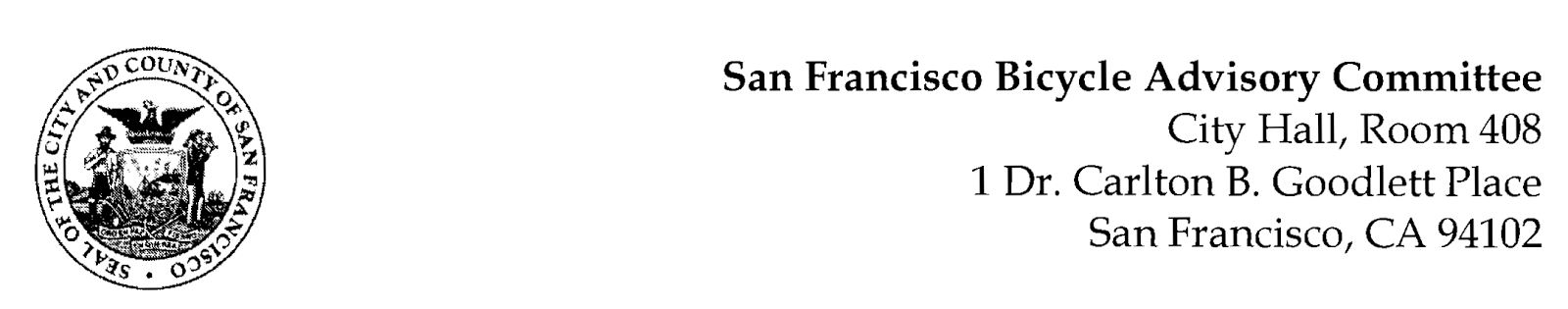 https://www.facebook.com/events/1050592885900142/MEETING AGENDAMonday, April 24, 2023 at 6:30pmMembers: District 1 – Ms. Kristin Tieche- (Vice Chair), District 2 – Whitney Ericson, District 3 – Mr. Marc Brandt, District 4 – Joshua Kelly, District 5 - Ms. Melyssa Mendoza (Secretary), District 6 – Ms. Mary Kay Chin, District 7 – Mr. Bert Hill (Chair), District 8 – Ms. Diane Serafini, District 9 – Mr. Brandon Powell, District 10 – Mr. Paul Wells, District 11 – Mr. Jeffrey TaliaferroORDER OF BUSINESSRoll Call – Determination of QuorumRamaytush Ohlone Land AcknowledgementApprove Minutes – Monday, March 27, 2023, and Sunday, April 17, 2023 Special Meeting (deferred)Public Comment (Discussion Item)  The public may address the Committee on any matter within the jurisdiction of the Committee.  This should not relate to any item on this agenda since the Committee will take public comment after it discusses and before voting on each agenda item. The Committee requests that speakers limit themselves to three minutes.Committee Reports & Administrative Business (Information)Chairman's Report – Status of SB 645 & Clarification of voting and abstentionsDistrict Committee Member ReportsGovernmental/Organizational/Committee Reports (Discussion Item)  MTA Program Report – TBDCTA Bicycle Project Funding – TBDSFPD - TBDSF Bicycle Coalition – TBDSF Public Works - Clinton OtwellBART Bicycle Advisory Task Force –Jon SpanglerActions to Establish Conformance with The Brown Act (Discussion) – BertAssignment of a Parliamentarian – (Action) Bert HillAgenda Development & Meeting Publication Process (Discussion) – Kristin Tieche & Melyssa MendozaDevelopment of Proposed Resolutions for Presentation & Passage (Discussion) – Kristin Tieche
Safety Signage for Active Transportation - (Resolution) Marc Brandt – A pilot program on Polk Street to institute safety measures like street signage to promote courtesy, safety, and mindfulness. If successful, establish a protocol for expansion across the City. Future Night Meeting Preferences, City Hall Hearing Room or Electronically (Action) – Bert HillAdjournment